Cross Country Parents,	We are looking forward to hosting your Cross Country Team at Lyons High School this year.  As we have all experienced in these unprecedented times we will have some new procedures and guidelines in place at our home sporting events. Listed below is a brief outline of some of those new procedures and guidelines, all of which have been put in place based on State and Local Health Department Guidelines. During these unprecedented times, we will not be allowing any spectators to attend the Cross Country Meet. While this is not ideal we are under strict local guidelines as it relates to the number of people at one facility and we want to ensure that we can continue to offer opportunities for our student-athletes to compete while following the guidance. The boy’s race will begin at 9:00 am and the girl’s race will begin at 10:00 am. The course will be cleared after each race and all athletes are asked to return to their bus or car after their race has concluded and their cooldown routine is complete. All coaches, game workers, and officials will be required to wear a mask while on campus at all times. Athletes will be required to wear a mask on campus, including while warming up and at the start line. They will need to keep their mask with them during the race but they will not need to have it cover their nose and mouth while they are running and 6 ft apart. At the conclusion of the race, we ask that runners put their mask back on as soon as possible.I apologize in advance for any inconvenience these restrictions may cause, but we are taking as many precautionary steps as possible to ensure the safety of everyone in attendance and doing our part to ensure the resumption of sports in Colorado. Should you have any questions please feel free to contact me at brown_charlesj@svvsd.org or at (303)652-2550. Thank you for your understanding and cooperation as we navigate these uncharted waters and we look forward to hosting your teams at Lyons High School.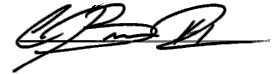 Joe BrownNiwot High SchoolAthletic Director 